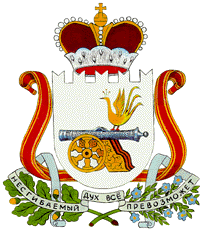 АДМИНИСТРАЦИЯ  МУНИЦИПАЛЬНОГО  ОБРАЗОВАНИЯ«ГЛИНКОВСКИЙ  РАЙОН» СМОЛЕНСКОЙ ОБЛАСТИП О С Т А Н О В Л Е Н И Еот 24 декабря 2018г. № 471Руководствуясь постановлением Администрации муниципального образования «Глинковский район» Смоленской области от 24.08.2017г №326 «Об утверждении Порядка разработки, корректировки, осуществления мониторинга и контроля реализации документов стратегического планирования муниципального образования «Глинковский район» Смоленской области», решением Глинковского районного Совета депутатов от 30.10.2018 № 63 "Об утверждении Стратегии социально-экономического развития муниципального образования «Глинковский район» Смоленской области на период до 2030 года", Уставом муниципального образования «Глинковский район» Смоленской области        Администрация муниципального образования «Глинковский район» Смоленской области   п о с т а н о в л я е т :1.Утвердить прилагаемый План мероприятий на 2019 - 2021 годы по реализации Стратегии социально-экономического развития муниципального образования «Глинковский район» Смоленской области на период до 2030 года.2. Настоящее постановление подлежит официальному опубликованию в газете «Глинковский вестник» и размещению на официальном сайте Администрации муниципального образования «Глинковский район» Смоленской области.3. Контроль за исполнением настоящего постановления оставляю за собой.И.о.Главы муниципального образования «Глинковский район» Смоленской области                                                                   Г.А. СаулинаПлан мероприятий на 2019-2021 годы по реализации Стратегии социально-экономического развития муниципального образования «Глинковский район» Смоленской области на период до 2030 годаОб утверждении  Плана мероприятий на 2019 - 2021 годы по реализации Стратегии социально-экономического развития муниципального образования «Глинковский район» Смоленской области на период до 2030 годаПриложение к постановлению Администрации муниципального образования «Глинковский район» Смоленской области «___»_____________2018 №_____N п/пN п/пНаименование мероприятийСрок реализации, годыОбъем финансирования (тыс. руб.), источники финансированияОтветственный исполнительОжидаемый результатI. Развитие экономики муниципального образования «Глинковский район» Смоленской областиI. Развитие экономики муниципального образования «Глинковский район» Смоленской областиI. Развитие экономики муниципального образования «Глинковский район» Смоленской областиI. Развитие экономики муниципального образования «Глинковский район» Смоленской областиI. Развитие экономики муниципального образования «Глинковский район» Смоленской областиI. Развитие экономики муниципального образования «Глинковский район» Смоленской областиI. Развитие экономики муниципального образования «Глинковский район» Смоленской области1. Улучшение  инвестиционного климата1. Улучшение  инвестиционного климата1. Улучшение  инвестиционного климата1. Улучшение  инвестиционного климата1. Улучшение  инвестиционного климата1. Улучшение  инвестиционного климата1. Улучшение  инвестиционного климатаЗадача 1. Формирование административных и финансовых механизмов привлечения и поддержки инвестицийЗадача 1. Формирование административных и финансовых механизмов привлечения и поддержки инвестицийЗадача 1. Формирование административных и финансовых механизмов привлечения и поддержки инвестицийЗадача 1. Формирование административных и финансовых механизмов привлечения и поддержки инвестицийЗадача 1. Формирование административных и финансовых механизмов привлечения и поддержки инвестицийЗадача 1. Формирование административных и финансовых механизмов привлечения и поддержки инвестицийЗадача 1. Формирование административных и финансовых механизмов привлечения и поддержки инвестиций1.1.Организационная поддержка инвестиционных проектов, содействие в их дальнейшей реализации2019 - 2021Не требуетсяОтдел по экономике и комплексному развитиюПовышение инвестиционной привлекательности муниципального образования,Привлечение инвестиций в основной капитал. Создание новых и расширение действующих предприятий2.2.Поддержание в актуальном состоянии базы данных инвестиционных площадок, свободных земельных участков2019 - 2021Не требуетсяОтдел по экономике и комплексному развитию3.3.Актуализация, размещение необходимой информации на официальном сайте муниципального образования «Глинковский район» Смоленской области в разделе «В помощь инвестору»2019 - 2021Не требуетсяОтдел по экономике и комплексному развитию4.4.Анализ установленных налоговых льгот по местным налогам на предмет предоставления преференций инвесторам2019 - 2021Не требуетсяОтдел по экономике и комплексному развитию2. Устойчивое развитие агропромышленного комплекса и сельских территорий Глинковского района2. Устойчивое развитие агропромышленного комплекса и сельских территорий Глинковского района2. Устойчивое развитие агропромышленного комплекса и сельских территорий Глинковского района2. Устойчивое развитие агропромышленного комплекса и сельских территорий Глинковского района2. Устойчивое развитие агропромышленного комплекса и сельских территорий Глинковского района2. Устойчивое развитие агропромышленного комплекса и сельских территорий Глинковского района2. Устойчивое развитие агропромышленного комплекса и сельских территорий Глинковского районаЗадача 1. Увеличение объемов производства продукции агропромышленного комплекса Глинковского районаЗадача 1. Увеличение объемов производства продукции агропромышленного комплекса Глинковского районаЗадача 1. Увеличение объемов производства продукции агропромышленного комплекса Глинковского районаЗадача 1. Увеличение объемов производства продукции агропромышленного комплекса Глинковского районаЗадача 1. Увеличение объемов производства продукции агропромышленного комплекса Глинковского районаЗадача 1. Увеличение объемов производства продукции агропромышленного комплекса Глинковского районаЗадача 1. Увеличение объемов производства продукции агропромышленного комплекса Глинковского района1.1.Вовлечение в оборот неиспользуемых сельскохозяйственных земель2019 - 2021Местный бюджет -150 тыс.руб.собственные средства предприятийАдминистрация 2.2.Увеличение посевных площадей под сельскохозяйственными культурами на 2019 - 2021собственные средства предприятий3.3.Реализация инвестиционного проекта по строительству фермы на 1200 голов2019 - 2021собственные средства предприятий4.4.Создание сельскохозяйственного потребительского кооператива2019 - 2021Не требуется5.5.Оформление  права  муниципальной собственности на невостребованные земельные доли2019 - 2021Не требуетсяОтдел по экономике и комплексному развитию, Администрации сельских поселенийЗадача 2.Создание благоприятных условий для развития личных подсобных хозяйств и фермерстваЗадача 2.Создание благоприятных условий для развития личных подсобных хозяйств и фермерстваЗадача 2.Создание благоприятных условий для развития личных подсобных хозяйств и фермерстваЗадача 2.Создание благоприятных условий для развития личных подсобных хозяйств и фермерстваЗадача 2.Создание благоприятных условий для развития личных подсобных хозяйств и фермерстваЗадача 2.Создание благоприятных условий для развития личных подсобных хозяйств и фермерстваЗадача 2.Создание благоприятных условий для развития личных подсобных хозяйств и фермерства1.1.Содействие усилению кооперативных связей между хозяйственными субъектами в сфере АПК2019 –2021Не требуетсяАдминистрация2.2.Проведение и участие в сельскохозяйственных ярмарках ЛПХ и фермерских хозяйств2019 - 2021Местный бюджет – 90,0 тыс.руб.3.Развитие предпринимательства на территории Глинковского района3.Развитие предпринимательства на территории Глинковского района3.Развитие предпринимательства на территории Глинковского района3.Развитие предпринимательства на территории Глинковского района3.Развитие предпринимательства на территории Глинковского района3.Развитие предпринимательства на территории Глинковского района3.Развитие предпринимательства на территории Глинковского районаЗадача 1.Увеличение количества субъектов малого и среднего предпринимательства и стимулирование их развитияЗадача 1.Увеличение количества субъектов малого и среднего предпринимательства и стимулирование их развитияЗадача 1.Увеличение количества субъектов малого и среднего предпринимательства и стимулирование их развитияЗадача 1.Увеличение количества субъектов малого и среднего предпринимательства и стимулирование их развитияЗадача 1.Увеличение количества субъектов малого и среднего предпринимательства и стимулирование их развитияЗадача 1.Увеличение количества субъектов малого и среднего предпринимательства и стимулирование их развитияЗадача 1.Увеличение количества субъектов малого и среднего предпринимательства и стимулирование их развития1.1.Организация  и проведение мероприятий по вопросу возможности расширения бизнеса для предпринимателей с привлечением органов исполнительной власти различных уровней и структур поддержки малого и среднего бизнеса2019 - 2021Не требуетсяАдминистрация2.2.Проведение работы с незанятыми в экономике гражданами, ведущими личное подсобное хозяйство, по вопросу содействия в выборе вида деятельности2019 - 2021Не требуетсяЗадача 2. Создание благоприятных условий деятельности субъектов малого и среднего предпринимательстваЗадача 2. Создание благоприятных условий деятельности субъектов малого и среднего предпринимательстваЗадача 2. Создание благоприятных условий деятельности субъектов малого и среднего предпринимательстваЗадача 2. Создание благоприятных условий деятельности субъектов малого и среднего предпринимательстваЗадача 2. Создание благоприятных условий деятельности субъектов малого и среднего предпринимательстваЗадача 2. Создание благоприятных условий деятельности субъектов малого и среднего предпринимательстваЗадача 2. Создание благоприятных условий деятельности субъектов малого и среднего предпринимательства1.1.Оказание имущественной поддержки субъектам МСП путем предоставления муниципальной преференции в виде передачи муниципального имущества без проведения торгов и предоставления льготы по арендной плате 2019 - 2021Не требуетсяОтдел по экономике и комплексному развитию Увеличение количества субъектов МСП, получивших имущественную поддержку2.2.Совершенствование системы получения организационной, методической, консультационной и информационной поддержки по широкому спектру вопросов ведения бизнеса2019 - 2021Не требуетсяОтдел по экономике и комплексному развитиюУвеличение количества субъектов МСП, получивших информационную поддержку3.3.Информирование субъектов МСП о мерах оказываемой поддержки, привлечение их к участию в реализации мероприятий действующих государственных и муниципальных программ2019 - 2021Не требуетсяУвеличение количества субъектов МСП, получивших государственную поддержку4.4.Привлечение субъектов малого и среднего предпринимательства к участию в муниципальном и государственном  заказе.2019 - 2021Не требуетсяАдминистрация Увеличение количества субъектов МСП, принявших участие в муниципальных закупках4.  Развитие промышленного сектора4.  Развитие промышленного сектора4.  Развитие промышленного сектора4.  Развитие промышленного сектора4.  Развитие промышленного сектора4.  Развитие промышленного сектора4.  Развитие промышленного сектораЗадача 1. Повышение объемов промышленного производства предприятий Глинковского районаЗадача 1. Повышение объемов промышленного производства предприятий Глинковского районаЗадача 1. Повышение объемов промышленного производства предприятий Глинковского районаЗадача 1. Повышение объемов промышленного производства предприятий Глинковского районаЗадача 1. Повышение объемов промышленного производства предприятий Глинковского районаЗадача 1. Повышение объемов промышленного производства предприятий Глинковского районаЗадача 1. Повышение объемов промышленного производства предприятий Глинковского района1.1.Поиск  инвесторов для строительства цементного завода в Доброминском сельском поселении2019 - 2021Не требуетсяАдминистрация Обеспечение притока инвестиций в промышленный сектор экономики;создание новых рабочих мест2.2.Реализация возможности открытия предприятия по переработке отходов деревообработки 2019 - 2021Не требуетсяОбеспечение притока инвестиций в промышленный сектор экономики;создание новых рабочих мест;улучшение экологической ситуации в районе5. Развитие потребительского рынка и сферы услуг5. Развитие потребительского рынка и сферы услуг5. Развитие потребительского рынка и сферы услуг5. Развитие потребительского рынка и сферы услуг5. Развитие потребительского рынка и сферы услуг5. Развитие потребительского рынка и сферы услуг5. Развитие потребительского рынка и сферы услугЗадача 1. Содействие в развитии оптимальной инфраструктуры потребительского рынка товаров и услуг.Задача 1. Содействие в развитии оптимальной инфраструктуры потребительского рынка товаров и услуг.Задача 1. Содействие в развитии оптимальной инфраструктуры потребительского рынка товаров и услуг.Задача 1. Содействие в развитии оптимальной инфраструктуры потребительского рынка товаров и услуг.Задача 1. Содействие в развитии оптимальной инфраструктуры потребительского рынка товаров и услуг.Задача 1. Содействие в развитии оптимальной инфраструктуры потребительского рынка товаров и услуг.Задача 1. Содействие в развитии оптимальной инфраструктуры потребительского рынка товаров и услуг.1.1.Проведение мониторинга обеспечения населения торговыми площадями, посадочными местами, бытовыми услугами2019 - 2021Не требуетсяОтдел по экономике и комплексному развитию Увеличение обеспечения населения торговыми площадями, посадочными местами, бытовыми услугами2.2.Разработка и утверждение схемы размещения нестационарных торговых объектов на территории муниципального образования «Глинковский район» Смоленской области с учетом нормативов минимальной обеспеченности населения площадью торговых объектов2019 - 2021Не требуетсяУпорядочение размещения нестационарных торговых на территории муниципального образования; увеличение количества нестационарных торговых объектов на территории района3.3.Совершенствование нормативно-правовой базы в сфере потребительского рынка2019 - 2021Не требуетсяРазработка нормативных правовых актов в сфере потребительского рынка;Внесение изменений в нормативные правовые акты по мере необходимостиII. Создание условий для комфортного проживания гражданII. Создание условий для комфортного проживания гражданII. Создание условий для комфортного проживания гражданII. Создание условий для комфортного проживания гражданII. Создание условий для комфортного проживания гражданII. Создание условий для комфортного проживания гражданII. Создание условий для комфортного проживания граждан1. Сохранение и развитие дорожного хозяйства, транспортной инфраструктуры1. Сохранение и развитие дорожного хозяйства, транспортной инфраструктуры1. Сохранение и развитие дорожного хозяйства, транспортной инфраструктуры1. Сохранение и развитие дорожного хозяйства, транспортной инфраструктуры1. Сохранение и развитие дорожного хозяйства, транспортной инфраструктуры1. Сохранение и развитие дорожного хозяйства, транспортной инфраструктуры1. Сохранение и развитие дорожного хозяйства, транспортной инфраструктурыЗадача 1. Обеспечение сохранности, модернизация и развитие сети автомобильных дорог местного значения.Задача 1. Обеспечение сохранности, модернизация и развитие сети автомобильных дорог местного значения.Задача 1. Обеспечение сохранности, модернизация и развитие сети автомобильных дорог местного значения.Задача 1. Обеспечение сохранности, модернизация и развитие сети автомобильных дорог местного значения.Задача 1. Обеспечение сохранности, модернизация и развитие сети автомобильных дорог местного значения.Задача 1. Обеспечение сохранности, модернизация и развитие сети автомобильных дорог местного значения.Задача 1. Обеспечение сохранности, модернизация и развитие сети автомобильных дорог местного значения.11Асфальтирование автомобильных дорог в с. Глинка Глинковского сельского поселения  по ул.Терещенковой, ул.Парижской Коммуны2019гБюджетные средства3000,0 тыс.руб.Администрация Улучшение состояния улично-дорожной сети2.2.Проведение ремонта автомобильных дорог, их содержание2019г-2021Местный бюджет 8500,0 тыс.руб.Администрация Улучшение состояния улично-дорожной сети3.3.Оформление права собственности на автомобильные дороги местного значения2019-2021местный бюджет 100,0 тыс.руб.  ежегодноАдминистрация Улучшение состояния улично-дорожной сетиЗадача 2. Создание комфортных и безопасных  условий для участников дорожного движения.Задача 2. Создание комфортных и безопасных  условий для участников дорожного движения.Задача 2. Создание комфортных и безопасных  условий для участников дорожного движения.Задача 2. Создание комфортных и безопасных  условий для участников дорожного движения.Задача 2. Создание комфортных и безопасных  условий для участников дорожного движения.Задача 2. Создание комфортных и безопасных  условий для участников дорожного движения.Задача 2. Создание комфортных и безопасных  условий для участников дорожного движения.1 1 Установка дополнительных новых опор уличного освещения с прокладкой кабеля в с. Глинка по ул.Строителей2019г-2020Местный бюджет - 500. 0 тыс.руб.Администрация Улучшение качества жизни населения22Устройство пешеходных дорожек по ул.Ленина в с. Глинка2019г-2021Бюджетные средства - 20000 тыс.руб.33Установка дополнительных новых опор уличного освещения с прокладкой кабеля в с. Глинка по ул.КраснаяМестный бюджет - 400,0 тыс.руб.4.4.Установка дополнительных новых опор уличного освещения с прокладкой кабеля в с. Глинка по ул.ОзернаяМестный бюджет -400,0 тыс.руб.5.5.Установка дополнительных дорожных знаков по улично-дорожной сети в с. ГлинкаМестный бюджет 100,0 тыс.руб.2. Модернизация и развитие коммунальной инфраструктуры2. Модернизация и развитие коммунальной инфраструктуры2. Модернизация и развитие коммунальной инфраструктуры2. Модернизация и развитие коммунальной инфраструктуры2. Модернизация и развитие коммунальной инфраструктуры2. Модернизация и развитие коммунальной инфраструктуры2. Модернизация и развитие коммунальной инфраструктурыЗадача 1. Повышение качества и надежности предоставления коммунальных услуг населениюЗадача 1. Повышение качества и надежности предоставления коммунальных услуг населениюЗадача 1. Повышение качества и надежности предоставления коммунальных услуг населениюЗадача 1. Повышение качества и надежности предоставления коммунальных услуг населениюЗадача 1. Повышение качества и надежности предоставления коммунальных услуг населениюЗадача 1. Повышение качества и надежности предоставления коммунальных услуг населениюЗадача 1. Повышение качества и надежности предоставления коммунальных услуг населению1.1.Реконструкция системы водоснабжения в д. МатрениноГлинковского сельского поселения2019Бюджетные средства - 16000,00 тыс.рубАдминистрация Улучшение качества питьевой воды2.2.Реконструкция системы водоснабжения в с.ГлинкаГлинковского сельского поселения2019Бюджетные средства - 12000,00 тыс.руб3.3.Разработка проектно-сметной документации на строительство общественной бани в с.ГлинкаГлинковского сельского поселения2019Местный бюджет 2500,00 тыс.руб.Улучшение качества жизни населения4.4.Установка поясного ограждения по периметру водонапорных башен2019-2021Местный бюджет -400 тыс.руб.Администрация Задача 2. Оптимизация деятельности отрасли ЖКХЗадача 2. Оптимизация деятельности отрасли ЖКХЗадача 2. Оптимизация деятельности отрасли ЖКХЗадача 2. Оптимизация деятельности отрасли ЖКХЗадача 2. Оптимизация деятельности отрасли ЖКХЗадача 2. Оптимизация деятельности отрасли ЖКХЗадача 2. Оптимизация деятельности отрасли ЖКХ1.1.Замена (реконструкция) изношенных водонапорных сетей в с.ГлинкаГлинковского сельского поселения2019 - 2021Местный бюджет 800,0 тыс.руб.Администрация Повышение эффективности использования основных средств2.2.Реорганизация МУП "Коммунальщик" 2020гНе требуетсяАдминистрацияПовышение эффективности использования основных средствЗадача 3. Повышение энергоэффективности на территории Глинковского районаЗадача 3. Повышение энергоэффективности на территории Глинковского районаЗадача 3. Повышение энергоэффективности на территории Глинковского районаЗадача 3. Повышение энергоэффективности на территории Глинковского районаЗадача 3. Повышение энергоэффективности на территории Глинковского районаЗадача 3. Повышение энергоэффективности на территории Глинковского районаЗадача 3. Повышение энергоэффективности на территории Глинковского района1.1.Установка дополнительных фонарей уличного освещения в с. Глинка (энергосберегающих)2019-2021Местный бюджет - 500,0 тыс.руб.III. Развитие социальной сферы.III. Развитие социальной сферы.III. Развитие социальной сферы.III. Развитие социальной сферы.III. Развитие социальной сферы.III. Развитие социальной сферы.III. Развитие социальной сферы.1. Улучшение демографической ситуации1. Улучшение демографической ситуации1. Улучшение демографической ситуации1. Улучшение демографической ситуации1. Улучшение демографической ситуации1. Улучшение демографической ситуации1. Улучшение демографической ситуацииЗадача 1. Обеспечение роста рождаемостиЗадача 1. Обеспечение роста рождаемостиЗадача 1. Обеспечение роста рождаемостиЗадача 1. Обеспечение роста рождаемостиЗадача 1. Обеспечение роста рождаемостиЗадача 1. Обеспечение роста рождаемостиЗадача 1. Обеспечение роста рождаемости1.1. Оказание адресной помощи многодетным семьям2019 - 2021Местный бюджетАдминистрация 22Развитие семейных форм устройства на воспитание в семьях граждан детей - сирот и детей, оставшихся без попечения родителейМестный бюджет3.3.Повышение статуса семьи, роли материнства и семейных ценностей через средства массовой информации, социальную рекламуМестный бюджетЗадача 2. Формирование здорового образа жизни, снижение смертности населения.Задача 2. Формирование здорового образа жизни, снижение смертности населения.Задача 2. Формирование здорового образа жизни, снижение смертности населения.Задача 2. Формирование здорового образа жизни, снижение смертности населения.Задача 2. Формирование здорового образа жизни, снижение смертности населения.Задача 2. Формирование здорового образа жизни, снижение смертности населения.Задача 2. Формирование здорового образа жизни, снижение смертности населения.1.1.Пропаганда здорового образа жизни, развитие массовой физической культуры, формирование эффективной системы физкультурно-спортивного воспитания2019-2021Не требуетсяАдминистрация 2.2.Создание новых возможностей и стимулов для вовлечения лиц пенсионного возраста в активную экономическую, общественную и культурную жизнь районаНе требуется3.3.Обеспечение выполнения плановых показателей по диспансеризации населенияНе требуется2. Развитиесферы образования2. Развитиесферы образования2. Развитиесферы образования2. Развитиесферы образования2. Развитиесферы образования2. Развитиесферы образования2. Развитиесферы образованияЗадача 1.Развитие системы дошкольного образования, обеспечивающей доступность качественных образовательных услуг.Задача 1.Развитие системы дошкольного образования, обеспечивающей доступность качественных образовательных услуг.Задача 1.Развитие системы дошкольного образования, обеспечивающей доступность качественных образовательных услуг.Задача 1.Развитие системы дошкольного образования, обеспечивающей доступность качественных образовательных услуг.Задача 1.Развитие системы дошкольного образования, обеспечивающей доступность качественных образовательных услуг.Задача 1.Развитие системы дошкольного образования, обеспечивающей доступность качественных образовательных услуг.Задача 1.Развитие системы дошкольного образования, обеспечивающей доступность качественных образовательных услуг.1.1.Обеспечение государственных гарантий доступности дошкольного образования и деятельности муниципальных учреждений2019 - 2021Финансирование не определеноОтдел по образованию Увеличение охвата детей дошкольного возраста различными формами дошкольного образования от общей численности детей дошкольного возраста2.2.Улучшение материально-технической базы учреждений дошкольного образования, повышение привлекательности детских садов2019-2021Финансирование не определеноОтдел по образованию Увеличение доли воспитанников, для которых будут созданы современные условия обучения и воспитания3.3.Обеспечение устойчивого функционирования зданий и сооружений дошкольных образовательных учреждений:- замена инфракрасного отопления;- ограждение территории по периметру;- проведение мероприятий по ремонту учреждений дошкольного образования2019г2020 г2019-2021гМестный бюджет500,0  тыс.руб2250,0  тыс.рубФинансирование не определеноАдминистрацияУлучшение условий воспитания и безопасности4.4.Реализация образовательных программ, соответствующих требованиям федеральных государственных образовательных стандартов дошкольного образования2019-2021гФинансирование не определеноОтдел по образованию Администрации  Создание условий для реализации образовательных программ дошкольного образования, соответствующих федеральному государственному стандарту дошкольного образования в 100% дошкольных образовательных учрежденияхЗадача 2. Развитие системы общедоступного, бесплатного, качественного начального общего, основного общего, среднего общего образованияЗадача 2. Развитие системы общедоступного, бесплатного, качественного начального общего, основного общего, среднего общего образованияЗадача 2. Развитие системы общедоступного, бесплатного, качественного начального общего, основного общего, среднего общего образованияЗадача 2. Развитие системы общедоступного, бесплатного, качественного начального общего, основного общего, среднего общего образованияЗадача 2. Развитие системы общедоступного, бесплатного, качественного начального общего, основного общего, среднего общего образованияЗадача 2. Развитие системы общедоступного, бесплатного, качественного начального общего, основного общего, среднего общего образованияЗадача 2. Развитие системы общедоступного, бесплатного, качественного начального общего, основного общего, среднего общего образования1.1.Ремонт помещений образовательных учреждений, приобретение мебели, учебного, компьютерного оборудования2019 - 2021Финансирование не определеноМестный бюджетОтдел по образованию Увеличение удельного веса учащихся муниципальных общеобразовательных организаций, которым предоставлена возможность обучаться в соответствии с современными требованиями, в общей численности учащихся2.2.Ремонт столовой МБОУ «Глинковская СШ»1500,00 тыс.руб.Администрация3.3.Внедрение федерального государственного образовательного стандарта среднего общего образования2019-2021Финансирование не определеноОтдел по образованию 100% учреждений реализующих ФГОС4.4.Создание современных условий обучения и воспитания, необходимых для реализации федерального государственного образовательного стандарта начального общего, основного общего, среднего общего образования2019-2021Финансирование не определеноОтдел по образованию Доля учащихся, для которых будут созданы современные условия обучения и воспитания, составит 80%5.5.Оснащение информационно-библиотечного центра2019Местный бюджет 840,0 тыс.руб.Отдел по образованию Улучшение информационного сопровождения образовательной деятельности, организации и проведения информационно-образовательных и воспитательных мероприятий, способствующих решению задач, стоящих перед участниками образовательной деятельности (в том числе мероприятий гражданско-патриотической, духовно-нравственной, культурно-просветительской и профориентационной направленности).Задача 3. Развитие и поддержка учреждений дополнительного образования муниципального образования «Глинковский район» Смоленской областиЗадача 3. Развитие и поддержка учреждений дополнительного образования муниципального образования «Глинковский район» Смоленской областиЗадача 3. Развитие и поддержка учреждений дополнительного образования муниципального образования «Глинковский район» Смоленской областиЗадача 3. Развитие и поддержка учреждений дополнительного образования муниципального образования «Глинковский район» Смоленской областиЗадача 3. Развитие и поддержка учреждений дополнительного образования муниципального образования «Глинковский район» Смоленской областиЗадача 3. Развитие и поддержка учреждений дополнительного образования муниципального образования «Глинковский район» Смоленской областиЗадача 3. Развитие и поддержка учреждений дополнительного образования муниципального образования «Глинковский район» Смоленской области1.1.Организация и проведение районных конкурсов, торжественных мероприятий, участие в областных мероприятиях2019 - 2021Финансирование не определеноОтдел по образованию Доля участников массовых мероприятий от общего числа обучающихся в УДО составит не менее 55%2.2.Улучшение материально-технической базы учреждений дополнительного образования2019-2021Финансирование не определеноОтдел по образованию Увеличение доли воспитанников, для которых будут созданы современные условия получения дополнительного образования3.3.Проведение ремонтных работ в здании ДЮСШ и ремонт электроосвещения2019150,0 тыс.руб.Отдел по образованию Улучшение состояния спортивной школы в соответствии с современными требованиямиЗадача 4. Создание условий для полноценного отдыха и оздоровления детей и подростков в каникулярное времяЗадача 4. Создание условий для полноценного отдыха и оздоровления детей и подростков в каникулярное времяЗадача 4. Создание условий для полноценного отдыха и оздоровления детей и подростков в каникулярное времяЗадача 4. Создание условий для полноценного отдыха и оздоровления детей и подростков в каникулярное времяЗадача 4. Создание условий для полноценного отдыха и оздоровления детей и подростков в каникулярное времяЗадача 4. Создание условий для полноценного отдыха и оздоровления детей и подростков в каникулярное времяЗадача 4. Создание условий для полноценного отдыха и оздоровления детей и подростков в каникулярное время1.1.Открытие групп с дневным пребыванием детей на базе учреждений дополнительного образования2019 Финансирование не определеноОтдел по образованию Во время летних каникул на базе МБУДО ДДТ будет работать досуговая площадка (без организации питания), что позволит охватить организованным досугом дополнительно 60 детей2.2.Организация работы оздоровительных лагерей с дневным пребыванием детей на базе общеобразовательных школ2019-2021Финансирование не определеноОтдел по образованию На базе общеобразовательных учреждений будет открыто 5 лагерей с дневным пребыванием, что позволит увеличить охват детей отдыхом3.3.Улучшение материально-технической базы лагерей с дневным пребыванием детей2019-2021Финансирование не определеноОтдел по образованию Разнообразие досуга и занятости3. Развитие сферы культуры3. Развитие сферы культуры3. Развитие сферы культуры3. Развитие сферы культуры3. Развитие сферы культуры3. Развитие сферы культуры3. Развитие сферы культурыЗадача 1. Совершенствование организации культурно-массовой работыЗадача 1. Совершенствование организации культурно-массовой работыЗадача 1. Совершенствование организации культурно-массовой работыЗадача 1. Совершенствование организации культурно-массовой работыЗадача 1. Совершенствование организации культурно-массовой работыЗадача 1. Совершенствование организации культурно-массовой работыЗадача 1. Совершенствование организации культурно-массовой работы1.1.Разработка творческих проектов по следующим направлениям:- патриотическое воспитание подрастающего поколения;- молодежь и досуг;- работа с людьми старшего поколения и инвалидами;- семья;- организация досуга детей;- по сохранению и развитию русской традиционной культуры;- по сохранению и развитию коллективов художественной самодеятельности;- развитие событийного туризма2019 - 2021Финансирование не определеноОтдел по культуре Администрации муниципального образования «Глинковский район» ,  МБУК «Глинковский Центр»Создание нового и эффективного культурного продукта, который бы отвечал потребностям целевой аудитории22Участие в международных, областных мероприятиях, организация массовых культурно-досуговых и культурно-просветительских мероприятий, внедрение современных «инструментов» и методов работы2019-2021300,0 тыс.руб.Отдел по культуре ,  МБУК «Глинковский Центр»Увеличение числа посетителей мероприятий. 3.3.Создание условий для занятий населения творческой деятельностью на непрофессиональной (любительской) основе. Участие в областных семинарах, обучающих мастер-классах, проведение районных семинаров, лабораторий, мастер-классов по поддержке любительского художественного творчества2019-202160,0 тыс.руб.Отдел по культуре, МБУК «Глинковский Центр»Увеличение числа творческих коллективов учреждений культуры. Повышение уровня удовлетворенности жителей района качеством предоставляемых услуг44Пропаганда в Интернет пространстве и средствах массовой информации мероприятий, направленных на формирование единого культурного пространства Глинковского района и единой культурной среды, приобретение афишного стенда2019-2021100,0 тыс.руб.Отдел по культуре МБУК «Глинковский Центр»Формирование положительного имиджа учреждений культуры5.5.Ремонт объектов сферы культуры2019-20213500,00 тыс.руб.Отдел по культуре ,  МБУК «Глинковский Центр»Сокращение доли помещений в зданиях учреждений культуры, которые находятся в аварийном состоянии или требуют капитального ремонта, реконструкцию помещений или текущий ремонт;6.6.Оснащение учреждений культуры информационно-компьютерной техникой, программными  продуктами, обеспечение доступа к сети Интернет2019- 2021100,0 тыс.руб.Повышение уровня удовлетворенности жителей района качеством предоставляемых услуг;Увеличение числа посетителей мероприятий и участников творческих коллективов учреждений культуры7.7.Организация выездных форм обслуживания населения: Приобретение многофункционального мобильного культурного центра (автоклуба)2021г5000,0 тыс.рубОтдел по культуре ,  МБУК «Глинковский Центр»Повышение уровня удовлетворенности жителей района качеством предоставляемых услуг;Увеличение числа посетителей мероприятий и участников творческих коллективов учреждений культуры8. 8. Организация внестационарных форм обслуживания населения2019-2021150,0 тыс.руб. МБУК «Глинковский Центр»Повышение уровня удовлетворенности жителей района качеством предоставляемых услуг;Увеличение числа посетителей мероприятий и участников творческих коллективов учреждений культуры9.9.Приобретение для сельских домов культуры современного свето- и звуковотехнического оборудования, музыкальных инструментов2019-20211000,0 тыс.руб.Отдел по культуре,  МБУК «Глинковский Центр»Повышение уровня удовлетворенности жителей района качеством предоставляемых услуг;Увеличение числа посетителей мероприятий и участников творческих коллективов учреждений культуры10.10.Приобретение сценических костюмов и обуви для сельских творческих коллективов2019-2021200,0 Отдел по культуре,  МБУК «Глинковский Центр»Повышение уровня удовлетворенности жителей района качеством предоставляемых услуг;Увеличение числа посетителей мероприятий и участников творческих коллективов учреждений культуры1111Изготовление одежды сцены для сельских домов культуры, приобретение мебели, зрительских кресел2019-2021500,0 тыс.руб.Отдел по культуре,  МБУК «Глинковский Центр»Повышение уровня удовлетворенности жителей района качеством предоставляемых услуг;Увеличение числа посетителей мероприятий и участников творческих коллективов учреждений культуры1212Обеспечение пожарной безопасности сельских учреждений культуры:- оснащение охранно-пожарной сигнализацией, системами оповещения и управления эвакуацией людей при пожаре2019-2021300,0 тыс.руб.Отдел по культуре , МБУК «Глинковский Центр»Повышение уровня удовлетворенности жителей района качеством предоставляемых услуг;Увеличение числа посетителей мероприятий и участников творческих коллективов учреждений культуры13.13.Своевременное прохождение работниками учреждений культуры курсов повышения квалификации, участие в семинарах, мастер-классах2019-2021105,0 тыс.руб.Отдел по культуре ,  МБУК «Глинковский Центр»Качественное оказание услуг, обновление теоретических и практических знаний, повышение профессионального уровня, освоение инновационных методов решения текущих профессиональных задачЗадача 2.Создание системы информационно-библиотечного обслуживания населения, обеспечивающей свободный и оперативный доступ к информации, приобщение к ценностям российской и мировой культуры, практическим и фундаментальным знаниям, а также сохранение национального культурного наследия, хранящегося в библиотекахЗадача 2.Создание системы информационно-библиотечного обслуживания населения, обеспечивающей свободный и оперативный доступ к информации, приобщение к ценностям российской и мировой культуры, практическим и фундаментальным знаниям, а также сохранение национального культурного наследия, хранящегося в библиотекахЗадача 2.Создание системы информационно-библиотечного обслуживания населения, обеспечивающей свободный и оперативный доступ к информации, приобщение к ценностям российской и мировой культуры, практическим и фундаментальным знаниям, а также сохранение национального культурного наследия, хранящегося в библиотекахЗадача 2.Создание системы информационно-библиотечного обслуживания населения, обеспечивающей свободный и оперативный доступ к информации, приобщение к ценностям российской и мировой культуры, практическим и фундаментальным знаниям, а также сохранение национального культурного наследия, хранящегося в библиотекахЗадача 2.Создание системы информационно-библиотечного обслуживания населения, обеспечивающей свободный и оперативный доступ к информации, приобщение к ценностям российской и мировой культуры, практическим и фундаментальным знаниям, а также сохранение национального культурного наследия, хранящегося в библиотекахЗадача 2.Создание системы информационно-библиотечного обслуживания населения, обеспечивающей свободный и оперативный доступ к информации, приобщение к ценностям российской и мировой культуры, практическим и фундаментальным знаниям, а также сохранение национального культурного наследия, хранящегося в библиотекахЗадача 2.Создание системы информационно-библиотечного обслуживания населения, обеспечивающей свободный и оперативный доступ к информации, приобщение к ценностям российской и мировой культуры, практическим и фундаментальным знаниям, а также сохранение национального культурного наследия, хранящегося в библиотеках1.1.Проект "На чердаке у князя А.А.Шаховского"2019-2021Местный бюджет60,0 тыс.руб.Отдел по культуре, МБУК "Глинковская Библиотека"Популяризация творческого наследия А.А.Шаховского, выявление талантливых творческих личностей и стимулирование их к дальнейшей творческой деятельности2.2.Проект "Семья.Книга.Чтение"2019-2021Местный бюджет10,0 тыс.руб.Отдел по культуре, МБУК "Глинковская Библиотека"Создание центра семейного чтения, воспитания в детях и подростках любви к чтению, книге.3.3.Приобретение нового программного оборудования2019-2021Местный бюджет30,0 тыс.руб.Отдел по культуре, МБУК "Глинковская Библиотека"Повышение качества оказания муниципальных услуг4.4.Приобретение видеокамеры для создания виртуальных мероприятий2019-2021Местный бюджет40,0 тыс.руб.Отдел по культуре, МБУК "Глинковская Библиотека"Улучшение качества проведения массовых мероприятий5.5.Подключение сельских библиотек к сети интернет2019-2021Местный бюджет100,0Отдел по культуре, МБУК "Глинковская Библиотека"Возможность подклшючения сельских библиотек к НЭБ и к другим информационным ресурсам6.6.Приобретение новой литературы и подписка на периодические издания2019-2021Местный бюджет300,0 тыс. руб.Отдел по культуре, МБУК "Глинковская Библиотека"Привлечение в библиотеки новых читателей7.7.Ремонт сельских библиотек -филиалов2019-2021Местный бюджет100,0 тыс.рубОтдел по культуре, МБУК "Глинковская Библиотека"Создание комфортной среды для пользователей библиотек8.8.Приобретение современного оборудования2019-2021Местный бюджет 60,0 тыс.руб.Отдел по культуре, МБУК "Глинковская Библиотека"9.9.Установка пандусов в сельских библиотеках-филиалах2019-2021Местный бюджет 100 тыс.руб.Отдел по культуре, МБУК "Глинковская Библиотека"Обеспечение доступа к библиотечным услугам людей с ограниченными возможностямиЗадача 3. ,Организация предоставления дополнительного образования в сфере культурыЗадача 3. ,Организация предоставления дополнительного образования в сфере культурыЗадача 3. ,Организация предоставления дополнительного образования в сфере культурыЗадача 3. ,Организация предоставления дополнительного образования в сфере культурыЗадача 3. ,Организация предоставления дополнительного образования в сфере культурыЗадача 3. ,Организация предоставления дополнительного образования в сфере культурыЗадача 3. ,Организация предоставления дополнительного образования в сфере культуры1.Проведение фестиваля фортепианной музыки "Волшебный рояль"Проведение фестиваля фортепианной музыки "Волшебный рояль"2019 - 2021Местный бюджет :ежегодно 60,0 тыс.руб.Отдел по культуре, МБУДО ДМШ1. Увеличение количества человек, занимающихся в учреждениях спортивной направленности всех типов города Смоленска, до 11260 человек.2. Увеличение количества подготовленных спортсменов-разрядников до 11600 человек2.Укрепление материально-технической базы учреждения:- приобретение ученических столов и магнитной доски- приобретение звукового оборудования- приобретение музыкальных инструментов (баян)Укрепление материально-технической базы учреждения:- приобретение ученических столов и магнитной доски- приобретение звукового оборудования- приобретение музыкальных инструментов (баян)2019 - 2021Местный бюджет: 217,0 тыс.руб, в т.ч. 2019г - 17 тыс.руб2020 г - 100, 0 тыс.руб2021 г - 100,0 тыс.руб.Отдел по культуре, МБУДО ДМШУлучшение качества оказываемых услуг, увеличение количества обучающихсяЗадача 4. Сохранение и развитие музейного делаЗадача 4. Сохранение и развитие музейного делаЗадача 4. Сохранение и развитие музейного делаЗадача 4. Сохранение и развитие музейного делаЗадача 4. Сохранение и развитие музейного делаЗадача 4. Сохранение и развитие музейного делаЗадача 4. Сохранение и развитие музейного дела1.Укрепление материально-технической базы:- замена выставочных витрин- приобретение цветного принтера- замена электропроводки в здании- капитальный ремонт зданияУкрепление материально-технической базы:- замена выставочных витрин- приобретение цветного принтера- замена электропроводки в здании- капитальный ремонт здания2019-2021гБюджетные средства- 2531,- тыс.руб.2019 г - 16 тыс.руб.Отдел по культуре, МБУК "Глинковский Музей"Улучшение качества предоставляемых услуг2. Установка пандусовУстановка пандусов2019-2021Местный бюджет - 2000,0 тыс.рубОтдел по культуре, МБУК "Глинковский Музей"Обеспечение доступа людей с ограниченными возможностями3.Закупка специализированной аппаратуры для проведения выездных экскурсийЗакупка специализированной аппаратуры для проведения выездных экскурсий2019-2020гБюджетные средства - 3000,0 тыс.руб.Отдел по культуре, МБУК "Глинковский Музей"Эффективное использование потенциала музея.4.Разработка туристических маршрутов районаРазработка туристических маршрутов района2020гМестный бюджжет - 5 тыс.рубОтдел по культуре, МБУК "Глинковский Музей"Задача 5. Сохранение и популяризация культурного наследия районаЗадача 5. Сохранение и популяризация культурного наследия районаЗадача 5. Сохранение и популяризация культурного наследия районаЗадача 5. Сохранение и популяризация культурного наследия районаЗадача 5. Сохранение и популяризация культурного наследия районаЗадача 5. Сохранение и популяризация культурного наследия районаЗадача 5. Сохранение и популяризация культурного наследия района1.Создание праздничного цикла проведения календарных престольных праздниковСоздание праздничного цикла проведения календарных престольных праздников2019-2021Местный бюджет - 105,0 тыс.руб.Отдел по культуре,  МБУК «Глинковский Центр»Развитие событийного туризма2.Организация и проведение прочих туристических фестивалей, праздников, конкурсов, акций, мероприятий, приуроченных к юбилейным и памятным датамОрганизация и проведение прочих туристических фестивалей, праздников, конкурсов, акций, мероприятий, приуроченных к юбилейным и памятным датамМестный бюджет - 150,0 тыс.руб.Задача 6. Развитие туризмаЗадача 6. Развитие туризмаЗадача 6. Развитие туризмаЗадача 6. Развитие туризмаЗадача 6. Развитие туризмаЗадача 6. Развитие туризмаЗадача 6. Развитие туризма1.Создание инвестиционных проектов в сфере туризмаСоздание инвестиционных проектов в сфере туризма2019 - 2021Финансирование не определеноОтдел по культуре Развитие культурного и познавательного туризма в муниципальном образовании2.Изготовление и распространение сувенирной продукции с символикой Глинковского районаИзготовление и распространение сувенирной продукции с символикой Глинковского районаместный бюджет  - 70,0 тыс.руб.Отдел по культуре,  МБУК «Глинковский Центр»4. Создание условий для развития физической культуры и массового спорта, эффективной молодежной политики на территории Глинковского района4. Создание условий для развития физической культуры и массового спорта, эффективной молодежной политики на территории Глинковского района4. Создание условий для развития физической культуры и массового спорта, эффективной молодежной политики на территории Глинковского района4. Создание условий для развития физической культуры и массового спорта, эффективной молодежной политики на территории Глинковского района4. Создание условий для развития физической культуры и массового спорта, эффективной молодежной политики на территории Глинковского района4. Создание условий для развития физической культуры и массового спорта, эффективной молодежной политики на территории Глинковского района4. Создание условий для развития физической культуры и массового спорта, эффективной молодежной политики на территории Глинковского районаЗадача 1. Вовлечение молодежи в социальную практику, обеспечение поддержки научной, творческой активности молодежи района.Задача 1. Вовлечение молодежи в социальную практику, обеспечение поддержки научной, творческой активности молодежи района.Задача 1. Вовлечение молодежи в социальную практику, обеспечение поддержки научной, творческой активности молодежи района.Задача 1. Вовлечение молодежи в социальную практику, обеспечение поддержки научной, творческой активности молодежи района.Задача 1. Вовлечение молодежи в социальную практику, обеспечение поддержки научной, творческой активности молодежи района.Задача 1. Вовлечение молодежи в социальную практику, обеспечение поддержки научной, творческой активности молодежи района.Задача 1. Вовлечение молодежи в социальную практику, обеспечение поддержки научной, творческой активности молодежи района.1.Поддержка детских и молодежных объединений "Молодая Гвардия", "Юнармия" и  "Юные гагаринцы"Поддержка детских и молодежных объединений "Молодая Гвардия", "Юнармия" и  "Юные гагаринцы"2019 - 2021Местный бюджет  - 90 тыс.руб.Администрация Рост численности молодежи, состоящей в молодежных и детских общественных объединениях2.Развитие волонтерского движения на территории Глинковского районаРазвитие волонтерского движения на территории Глинковского района2019-2021Местный бюджет  - 60 тыс.руб.АдминистрацияРост численности представителей волонтерского движения3.Поддержка поискового движения Поддержка поискового движения 2019-2021Местный бюджет  - 60 тыс.руб.АдминистрацияРазвитие поискового движенияЗадача 2.Создание условий по формированию здорового образа жизни и профилактике правонарушений среди молодежи.Задача 2.Создание условий по формированию здорового образа жизни и профилактике правонарушений среди молодежи.Задача 2.Создание условий по формированию здорового образа жизни и профилактике правонарушений среди молодежи.Задача 2.Создание условий по формированию здорового образа жизни и профилактике правонарушений среди молодежи.Задача 2.Создание условий по формированию здорового образа жизни и профилактике правонарушений среди молодежи.Задача 2.Создание условий по формированию здорового образа жизни и профилактике правонарушений среди молодежи.Задача 2.Создание условий по формированию здорового образа жизни и профилактике правонарушений среди молодежи.1.Распространение агитационной продукции (листовки, буклеты)Распространение агитационной продукции (листовки, буклеты)2019 - 2021 (по мере необходимости)Финансирование не определеноАдминистрация Пропаганда здорового образа жизни2.Проведение рейдовПроведение рейдов2019 - 2021Не требуетсяЗадача 3. Обеспечение развития массовой физической культуры и спорта, увеличение числа людей, регулярно занимающихся физической культурой и спортом.Задача 3. Обеспечение развития массовой физической культуры и спорта, увеличение числа людей, регулярно занимающихся физической культурой и спортом.Задача 3. Обеспечение развития массовой физической культуры и спорта, увеличение числа людей, регулярно занимающихся физической культурой и спортом.Задача 3. Обеспечение развития массовой физической культуры и спорта, увеличение числа людей, регулярно занимающихся физической культурой и спортом.Задача 3. Обеспечение развития массовой физической культуры и спорта, увеличение числа людей, регулярно занимающихся физической культурой и спортом.Задача 3. Обеспечение развития массовой физической культуры и спорта, увеличение числа людей, регулярно занимающихся физической культурой и спортом.Задача 3. Обеспечение развития массовой физической культуры и спорта, увеличение числа людей, регулярно занимающихся физической культурой и спортом.1.Организация сдачи норм ГТО различными возрастными категориямиОрганизация сдачи норм ГТО различными возрастными категориями2019 - 2021Местный бюджет - 60, 0 тыс.рубАдминистрация Увеличение численности граждан, выполнивших нормативы комплекса ГТО2.Восстановление районного стадионаВосстановление районного стадионаМестный бюджет -500,0 тыс.руб.Повышение качества проводимых спортивных мероприятий3.Приобретение спортивного оборудования, инвентаря, спортивной формы Приобретение спортивного оборудования, инвентаря, спортивной формы Финансирование не определеноЗадача 4. Стимулирование занятием физической культурой и спортомЗадача 4. Стимулирование занятием физической культурой и спортомЗадача 4. Стимулирование занятием физической культурой и спортомЗадача 4. Стимулирование занятием физической культурой и спортомЗадача 4. Стимулирование занятием физической культурой и спортомЗадача 4. Стимулирование занятием физической культурой и спортомЗадача 4. Стимулирование занятием физической культурой и спортом1.Участие в районных, межрайонных и областных спортивных мероприятияхУчастие в районных, межрайонных и областных спортивных мероприятиях2019-2021Финансирование не определеноАдминистрация Увеличение количества жителей, принимающих участие в спортивных мероприятиях, секциях5. Улучшение жилищных условий граждан5. Улучшение жилищных условий граждан5. Улучшение жилищных условий граждан5. Улучшение жилищных условий граждан5. Улучшение жилищных условий граждан5. Улучшение жилищных условий граждан5. Улучшение жилищных условий гражданЗадача 1. Формирование рынка доступного жильяЗадача 1. Формирование рынка доступного жильяЗадача 1. Формирование рынка доступного жильяЗадача 1. Формирование рынка доступного жильяЗадача 1. Формирование рынка доступного жильяЗадача 1. Формирование рынка доступного жильяЗадача 1. Формирование рынка доступного жилья1.Реализация жилищных программ на территории  районаРеализация жилищных программ на территории  района2019 - 2021Бюджетные средстваАдминистрация Улучшение жилищных условий граждан2.Организация переселения жителей из ветхого и аварийного жилищного фондаОрганизация переселения жителей из ветхого и аварийного жилищного фонда2019-2021Финансирование не определено3.Обновление, реконструкция объектов жилищно-коммунального хозяйства, обеспечение их безаварийной работыОбновление, реконструкция объектов жилищно-коммунального хозяйства, обеспечение их безаварийной работыфинансирование не определено4.Реализация краткосрочных и долгосрочных программ капитального ремонта общего имущества в многоквартирных домахРеализация краткосрочных и долгосрочных программ капитального ремонта общего имущества в многоквартирных домах2019 - 2021средства собственников: Региональный фонд капитального ремонта многоквартирных домов Смоленской областиуменьшение износа жилищного фонда.Улучшение эксплуатационных характеристик общего имущества многоквартирных домов.Повышение уровня благоустройства жилых помещений6. Повышение эффективности и доступности социальных услуг для населения6. Повышение эффективности и доступности социальных услуг для населения6. Повышение эффективности и доступности социальных услуг для населения6. Повышение эффективности и доступности социальных услуг для населения6. Повышение эффективности и доступности социальных услуг для населения6. Повышение эффективности и доступности социальных услуг для населения6. Повышение эффективности и доступности социальных услуг для населенияЗадача 1. Содействие активному участию пожилых граждан в жизни общества, обеспечение необходимых условий для интеграции инвалидов  в обществеЗадача 1. Содействие активному участию пожилых граждан в жизни общества, обеспечение необходимых условий для интеграции инвалидов  в обществеЗадача 1. Содействие активному участию пожилых граждан в жизни общества, обеспечение необходимых условий для интеграции инвалидов  в обществеЗадача 1. Содействие активному участию пожилых граждан в жизни общества, обеспечение необходимых условий для интеграции инвалидов  в обществеЗадача 1. Содействие активному участию пожилых граждан в жизни общества, обеспечение необходимых условий для интеграции инвалидов  в обществеЗадача 1. Содействие активному участию пожилых граждан в жизни общества, обеспечение необходимых условий для интеграции инвалидов  в обществеЗадача 1. Содействие активному участию пожилых граждан в жизни общества, обеспечение необходимых условий для интеграции инвалидов  в обществе1.Поддержка деятельности общественных организаций ветеранов, проведение мероприятий с пожилыми гражданами и инвалидамиПоддержка деятельности общественных организаций ветеранов, проведение мероприятий с пожилыми гражданами и инвалидами2019 - 2021Финансирование не определеноАдминистрация 2.Создание без барьерной среды жизнедеятельности инвалидовСоздание без барьерной среды жизнедеятельности инвалидов2019 - 2021Финансирование не определеноАдминистрация 7. Повышение уровня благоустройства населенных пунктов и развитие системы утилизации и переработки отходов7. Повышение уровня благоустройства населенных пунктов и развитие системы утилизации и переработки отходов7. Повышение уровня благоустройства населенных пунктов и развитие системы утилизации и переработки отходов7. Повышение уровня благоустройства населенных пунктов и развитие системы утилизации и переработки отходов7. Повышение уровня благоустройства населенных пунктов и развитие системы утилизации и переработки отходов7. Повышение уровня благоустройства населенных пунктов и развитие системы утилизации и переработки отходов7. Повышение уровня благоустройства населенных пунктов и развитие системы утилизации и переработки отходовЗадача 1. Благоустройство населенных пунктовЗадача 1. Благоустройство населенных пунктовЗадача 1. Благоустройство населенных пунктовЗадача 1. Благоустройство населенных пунктовЗадача 1. Благоустройство населенных пунктовЗадача 1. Благоустройство населенных пунктовЗадача 1. Благоустройство населенных пунктов1.Санитарная рубка деревьев и кустарников, скашивание обочин автомобильных дорог, в т.ч. улично-дорожной сетиСанитарная рубка деревьев и кустарников, скашивание обочин автомобильных дорог, в т.ч. улично-дорожной сети2019 - 2021Местный бюджетОтдел по ЖКХ, поселковому хозяйствуУлучшение качества жизни населения2.Организация общедоступных мест отдыха (парки, скверы, пляжи)Организация общедоступных мест отдыха (парки, скверы, пляжи)2019 - 2021Местный бюджет3.Газификация населенных пунктовГазификация населенных пунктов2019 - 2021Задача 2. Благоустройство мест захороненияЗадача 2. Благоустройство мест захороненияЗадача 2. Благоустройство мест захороненияЗадача 2. Благоустройство мест захороненияЗадача 2. Благоустройство мест захороненияЗадача 2. Благоустройство мест захороненияЗадача 2. Благоустройство мест захоронения1.Ремонт и благоустройство воинских захороненийРемонт и благоустройство воинских захоронений2019 - 2021Финансирование не определеноАдминистрация 2.Совершенствование организации похоронного дела на территории муниципального образованияСовершенствование организации похоронного дела на территории муниципального образования2019-2021Не требуется3.Благоустройство и содержание кладбищБлагоустройство и содержание кладбищ2019-2021Задача 3. Обеспечение экологической безопасности и охраны окружающей средыЗадача 3. Обеспечение экологической безопасности и охраны окружающей средыЗадача 3. Обеспечение экологической безопасности и охраны окружающей средыЗадача 3. Обеспечение экологической безопасности и охраны окружающей средыЗадача 3. Обеспечение экологической безопасности и охраны окружающей средыЗадача 3. Обеспечение экологической безопасности и охраны окружающей средыЗадача 3. Обеспечение экологической безопасности и охраны окружающей среды1.Выявление и ликвидация несанкционированных свалок мусораВыявление и ликвидация несанкционированных свалок мусора2019 - 2021финансирование не определеноАдминистрация, отдел по ЖКХ2.Организация сбора и вывоза твердых бытовых отходовОрганизация сбора и вывоза твердых бытовых отходов3.Содействие открытию предприятий по переработке отходов деревообработкиСодействие открытию предприятий по переработке отходов деревообработкисобственные средства предприятия8. Обеспечение повышения безопасности жизнедеятельности населения Глинковского района8. Обеспечение повышения безопасности жизнедеятельности населения Глинковского района8. Обеспечение повышения безопасности жизнедеятельности населения Глинковского района8. Обеспечение повышения безопасности жизнедеятельности населения Глинковского района8. Обеспечение повышения безопасности жизнедеятельности населения Глинковского района8. Обеспечение повышения безопасности жизнедеятельности населения Глинковского района8. Обеспечение повышения безопасности жизнедеятельности населения Глинковского районаЗадача 1. Обеспечение общественной безопасности, правопорядкаЗадача 1. Обеспечение общественной безопасности, правопорядкаЗадача 1. Обеспечение общественной безопасности, правопорядкаЗадача 1. Обеспечение общественной безопасности, правопорядкаЗадача 1. Обеспечение общественной безопасности, правопорядкаЗадача 1. Обеспечение общественной безопасности, правопорядкаЗадача 1. Обеспечение общественной безопасности, правопорядка1. Обеспечение деятельности народных дружинОбеспечение деятельности народных дружин2019-2021Не требуетсяАдминистрация 2.Установка камер фото-видео фиксации на улицах с. ГлинкаУстановка камер фото-видео фиксации на улицах с. Глинка2019 - 2021Местный бюджетЗадача 2. Обеспечение системы предупреждения возникновения и развития чрезвычайных ситуаций природного и техногенного характера,  спасения людей, снижения ущерба и потерь от чрезвычайных ситуаций, ликвидация чрезвычайных ситуаций и их последствийЗадача 2. Обеспечение системы предупреждения возникновения и развития чрезвычайных ситуаций природного и техногенного характера,  спасения людей, снижения ущерба и потерь от чрезвычайных ситуаций, ликвидация чрезвычайных ситуаций и их последствийЗадача 2. Обеспечение системы предупреждения возникновения и развития чрезвычайных ситуаций природного и техногенного характера,  спасения людей, снижения ущерба и потерь от чрезвычайных ситуаций, ликвидация чрезвычайных ситуаций и их последствийЗадача 2. Обеспечение системы предупреждения возникновения и развития чрезвычайных ситуаций природного и техногенного характера,  спасения людей, снижения ущерба и потерь от чрезвычайных ситуаций, ликвидация чрезвычайных ситуаций и их последствийЗадача 2. Обеспечение системы предупреждения возникновения и развития чрезвычайных ситуаций природного и техногенного характера,  спасения людей, снижения ущерба и потерь от чрезвычайных ситуаций, ликвидация чрезвычайных ситуаций и их последствийЗадача 2. Обеспечение системы предупреждения возникновения и развития чрезвычайных ситуаций природного и техногенного характера,  спасения людей, снижения ущерба и потерь от чрезвычайных ситуаций, ликвидация чрезвычайных ситуаций и их последствийЗадача 2. Обеспечение системы предупреждения возникновения и развития чрезвычайных ситуаций природного и техногенного характера,  спасения людей, снижения ущерба и потерь от чрезвычайных ситуаций, ликвидация чрезвычайных ситуаций и их последствий1.Совершенствование работы Единой дежурно-диспетчерской службыСовершенствование работы Единой дежурно-диспетчерской службы2019 - 2021Финансирование не определеноАдминистрация 2.Совершенствование системы связи и оповещения в чрезвычайных ситуацияхСовершенствование системы связи и оповещения в чрезвычайных ситуацияхАдминистрация IY.Совершенствование системы муниципального управленияIY.Совершенствование системы муниципального управленияIY.Совершенствование системы муниципального управленияIY.Совершенствование системы муниципального управленияIY.Совершенствование системы муниципального управленияIY.Совершенствование системы муниципального управленияIY.Совершенствование системы муниципального управления1.Совершенствование системы управления муниципальными финансами1.Совершенствование системы управления муниципальными финансами1.Совершенствование системы управления муниципальными финансами1.Совершенствование системы управления муниципальными финансами1.Совершенствование системы управления муниципальными финансами1.Совершенствование системы управления муниципальными финансами1.Совершенствование системы управления муниципальными финансамиЗадача 1. Эффективное управление муниципальными финансамиЗадача 1. Эффективное управление муниципальными финансамиЗадача 1. Эффективное управление муниципальными финансамиЗадача 1. Эффективное управление муниципальными финансамиЗадача 1. Эффективное управление муниципальными финансамиЗадача 1. Эффективное управление муниципальными финансамиЗадача 1. Эффективное управление муниципальными финансами1.Развитие информационной системы управления муниципальными финансамиРазвитие информационной системы управления муниципальными финансами2019 - 2021не требуетсяФинансовое управление 2.Внедрение мероприятий по повышению энергетической эффективности для муниципальных учрежденийВнедрение мероприятий по повышению энергетической эффективности для муниципальных учрежденийНе требуется3.Увеличение налоговых и неналоговых доходов в районный бюджетУвеличение налоговых и неналоговых доходов в районный бюджетНе требуется2. Повышение эффективности управления и распоряжения муниципальным имуществом2. Повышение эффективности управления и распоряжения муниципальным имуществом2. Повышение эффективности управления и распоряжения муниципальным имуществом2. Повышение эффективности управления и распоряжения муниципальным имуществом2. Повышение эффективности управления и распоряжения муниципальным имуществом2. Повышение эффективности управления и распоряжения муниципальным имуществом2. Повышение эффективности управления и распоряжения муниципальным имуществом Задача 1. Оптимизация состава муниципального имущества и совершенствование системы его учета. Задача 1. Оптимизация состава муниципального имущества и совершенствование системы его учета. Задача 1. Оптимизация состава муниципального имущества и совершенствование системы его учета. Задача 1. Оптимизация состава муниципального имущества и совершенствование системы его учета. Задача 1. Оптимизация состава муниципального имущества и совершенствование системы его учета. Задача 1. Оптимизация состава муниципального имущества и совершенствование системы его учета. Задача 1. Оптимизация состава муниципального имущества и совершенствование системы его учета.1.Выявление нерационально используемого муниципального имущества с целью его перераспределения и вовлечения его в хозяйственный оборот с большей эффективностьюВыявление нерационально используемого муниципального имущества с целью его перераспределения и вовлечения его в хозяйственный оборот с большей эффективностью2019-2021Не требуетсяОтдел по экономике и комплексному развитию Вовлечение максимального количества объектов недвижимости в процесс управления2.Постановка на кадастровый учет и регистрация права муниципальной собственности на объекты недвижимости, включенные  или подлежащие включению в реестр муниципального имуществаПостановка на кадастровый учет и регистрация права муниципальной собственности на объекты недвижимости, включенные  или подлежащие включению в реестр муниципального имущества2019-2021Финансирование определяется  муниципальных программах на очередной финансовый год3.Проведение кадастровых работ в отношении земельных участков Проведение кадастровых работ в отношении земельных участков 2019-2021Финансирование определяется  муниципальных программах на очередной финансовый год4.Проведение проверок использования и сохранности муниципального имуществаПроведение проверок использования и сохранности муниципального имущества2019-2021Не требуетсяОтдел по экономике и комплексному развитию Повышение эффективности управления муниципальной собственностью5.Проведение проверок на предмет соблюдения условий договоров аренды нежилых помещенийПроведение проверок на предмет соблюдения условий договоров аренды нежилых помещений2019-2021Не требуетсяОтдел по экономике и комплексному развитию Повышение эффективности управления муниципальной собственностью6.Осуществление муниципального земельного контроляОсуществление муниципального земельного контроля2019-2021Не требуетсяОтдел по экономике и комплексному развитию Повышение эффективности управления муниципальной собственностьюЗадача 2. Обеспечение получения доходов от использования имущества, находящегося в муниципальной собственности муниципального образования «Глинковский район» Смоленской областиЗадача 2. Обеспечение получения доходов от использования имущества, находящегося в муниципальной собственности муниципального образования «Глинковский район» Смоленской областиЗадача 2. Обеспечение получения доходов от использования имущества, находящегося в муниципальной собственности муниципального образования «Глинковский район» Смоленской областиЗадача 2. Обеспечение получения доходов от использования имущества, находящегося в муниципальной собственности муниципального образования «Глинковский район» Смоленской областиЗадача 2. Обеспечение получения доходов от использования имущества, находящегося в муниципальной собственности муниципального образования «Глинковский район» Смоленской областиЗадача 2. Обеспечение получения доходов от использования имущества, находящегося в муниципальной собственности муниципального образования «Глинковский район» Смоленской областиЗадача 2. Обеспечение получения доходов от использования имущества, находящегося в муниципальной собственности муниципального образования «Глинковский район» Смоленской области1.Приватизация объектов недвижимого имуществаПриватизация объектов недвижимого имущества2019 - 2021не требуетсяОтдел по экономике и комплексному развитию Получение стабильных доходов в районный бюджет2.Контроль за поступлением в районный бюджет части прибыли, остающейся после уплаты налогов и иных обязательных платежей от МУП, МКПКонтроль за поступлением в районный бюджет части прибыли, остающейся после уплаты налогов и иных обязательных платежей от МУП, МКПОтдел по экономике и комплексному развитию Получение стабильных доходов в районный бюджет3.Передача объектов недвижимости, в т.ч. земельных участков в аренду.концессиюПередача объектов недвижимости, в т.ч. земельных участков в аренду.концессиюФинансирование не определеноОтдел по экономике и комплексному развитию Получение стабильных доходов в районный бюджет4.Снижение задолженности по арендной платеСнижение задолженности по арендной плате Не требуетсяОтдел по экономике и комплексному развитию Получение стабильных доходов в районный бюджетЗадача 3. Повышение эффективности управления муниципальными предприятиями и хозяйственными обществамиЗадача 3. Повышение эффективности управления муниципальными предприятиями и хозяйственными обществамиЗадача 3. Повышение эффективности управления муниципальными предприятиями и хозяйственными обществамиЗадача 3. Повышение эффективности управления муниципальными предприятиями и хозяйственными обществамиЗадача 3. Повышение эффективности управления муниципальными предприятиями и хозяйственными обществамиЗадача 3. Повышение эффективности управления муниципальными предприятиями и хозяйственными обществамиЗадача 3. Повышение эффективности управления муниципальными предприятиями и хозяйственными обществами1.Оптимизация количества муниципальных предприятий путем реорганизации, ликвидацииОптимизация количества муниципальных предприятий путем реорганизации, ликвидации2019 - 2021Не требуетсяОтдел по экономике и комплексному развитию Повышение эффективности управления2.Обеспечение финансовой устойчивости, платежеспособности, рентабельной работы муниципальных предприятий и предупреждение их банкротстваОбеспечение финансовой устойчивости, платежеспособности, рентабельной работы муниципальных предприятий и предупреждение их банкротства2019- 2021Финансирование не определеноАдминистрация3.Усиление контроля за деятельностью руководителей муниципальных предприятийУсиление контроля за деятельностью руководителей муниципальных предприятий2019 - 2021Не требуется3. Повышение эффективности муниципального управления3. Повышение эффективности муниципального управления3. Повышение эффективности муниципального управления3. Повышение эффективности муниципального управления3. Повышение эффективности муниципального управления3. Повышение эффективности муниципального управления3. Повышение эффективности муниципального управленияЗадача 1. Повышение качества и доступности государственных и муниципальных услуг , предоставляемых для населенияЗадача 1. Повышение качества и доступности государственных и муниципальных услуг , предоставляемых для населенияЗадача 1. Повышение качества и доступности государственных и муниципальных услуг , предоставляемых для населенияЗадача 1. Повышение качества и доступности государственных и муниципальных услуг , предоставляемых для населенияЗадача 1. Повышение качества и доступности государственных и муниципальных услуг , предоставляемых для населенияЗадача 1. Повышение качества и доступности государственных и муниципальных услуг , предоставляемых для населенияЗадача 1. Повышение качества и доступности государственных и муниципальных услуг , предоставляемых для населения1.Увеличение количества предоставляемых для населения муниципальных  услуг в электронном виде и через МФЦУвеличение количества предоставляемых для населения муниципальных  услуг в электронном виде и через МФЦ2019 - 2021Не требуетсяАдминистрацияУлучшение качества предоставляемых муниципальных услугЗадача 2. Обеспечение открытости и доступности информации о деятельности органов местного самоуправленияЗадача 2. Обеспечение открытости и доступности информации о деятельности органов местного самоуправленияЗадача 2. Обеспечение открытости и доступности информации о деятельности органов местного самоуправленияЗадача 2. Обеспечение открытости и доступности информации о деятельности органов местного самоуправленияЗадача 2. Обеспечение открытости и доступности информации о деятельности органов местного самоуправленияЗадача 2. Обеспечение открытости и доступности информации о деятельности органов местного самоуправленияЗадача 2. Обеспечение открытости и доступности информации о деятельности органов местного самоуправления1.Размещение актуальной информации о деятельности органов местного самоуправления, о порядке предоставления муниципальных услуг на официальном сайте Администрации муниципального образования «Глинковский район» Смоленской областиРазмещение актуальной информации о деятельности органов местного самоуправления, о порядке предоставления муниципальных услуг на официальном сайте Администрации муниципального образования «Глинковский район» Смоленской области2019 - 2021Не требуетсяАдминистрацияУлучшение качества предоставляемых муниципальных услугЗадача 3. Совершенствование системы муниципального контроляЗадача 3. Совершенствование системы муниципального контроляЗадача 3. Совершенствование системы муниципального контроляЗадача 3. Совершенствование системы муниципального контроляЗадача 3. Совершенствование системы муниципального контроляЗадача 3. Совершенствование системы муниципального контроляЗадача 3. Совершенствование системы муниципального контроля1.Формирование нормативно-правовой базы по осуществлению всех видов муниципального контроляФормирование нормативно-правовой базы по осуществлению всех видов муниципального контроля2019 - 2021Не требуетсяАдминистрацияУлучшение качества предоставляемых муниципальных услуг2.Проведение плановых и внеплановых проверок в отношении юридических лиц, индивидуальных предпринимателей, физических лиц в соответствии с действующим законодательствомПроведение плановых и внеплановых проверок в отношении юридических лиц, индивидуальных предпринимателей, физических лиц в соответствии с действующим законодательством2019 - 2021Не требуетсяАдминистрацияПовышение эффективности управления